Long Term Plan: DanceThe Westleigh School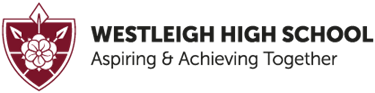 HT1(Week1-7)HT2(Week8-15)HT3(Week16-21)HT4(Week22-27)HT5(Week28-32)HT6(Week33-39)YEAR 10Topic description- Introduction to the Btec Level 1/2 Technical Award in Performing Arts – Dance.Subject Key piece- Btec Tech Award Component 2 Developing Skills & Techniques in the Performing Arts.Literacy focus- Oracy & Log book entries.Topic description- Preparation for the Annual Dance Show – An Evening of Dance Performance. Focus being Performance & Choreography.Subject Key piece- Btec Tech Award – Developing Skills & Techniques in the Performing Arts.Literacy focus- Oracy & Log book entries Topic description- Preparation for the Annual Dance Show – An Evening of Dance Performance. Focus being Performance & Choreography.Subject Key piece- Btec Tech Award – Developing Skills & Techniques in the Performing Arts.Literacy focus- Oracy & Log book entries Topic description- Btec Level 1/2 Technical Award in Performing Arts – Dance.Subject Key piece- Btec Tech Award Component 2 Developing Skills & Techniques in the Performing Arts.Literacy focus- Oracy & Log book entries.Topic description- Btec Level 1/2 Technical Award in Performing Arts – Dance.Subject Key piece- Btec Tech Award Component 2 Developing Skills & Techniques in the Performing Arts.Literacy focus- Oracy & Log book entries.Topic description- Btec Level 1/2 Technical Award in Performing Arts – Dance.Subject Key piece- Btec Tech Award Component 2 Developing Skills & Techniques in the Performing Arts.Literacy focus- Oracy & Log book entries.YEAR 11Topic description- Btec Level 1/2 Technical Award in Performing Arts – Dance.Subject Key piece- Btec Tech Award Component 1 Exploring The Performing Arts.Literacy focus- Oracy & Log book entries/Portfolios & Written ReportTopic description- Btec Level 1/2 Technical Award in Performing Arts – Dance.Subject Key piece- Btec Tech Award Component 1 Exploring The Performing Arts.Literacy focus- Oracy & Log book entries/Portfolios & Written ReportTopic description- Btec Level 1/2 Technical Award in Performing Arts – Dance.Subject Key piece- Btec Tech Award Component 1 Exploring The Performing Arts.Literacy focus- Oracy & Log book entries/Portfolios & Written ReportTopic description- Btec Level 1/2 Technical Award in Performing Arts – Dance.Subject Key piece- Btec Tech Award Component 3 Responding To A BriefLiteracy focus- Oracy & Log book entries.  ‘Milestone’ Controlled Assessments.Topic description- Btec Level 1/2 Technical Award in Performing Arts – Dance.Subject Key piece- Btec Tech Award Component 3 Responding To A BriefLiteracy focus- Oracy & Log book entries.  ‘Milestone’ Controlled Assessments.ReadingWritingOracyOpportunities Newspaper articleBlogAcademic textResearchLog Book Entries/PortfoliosEvaluationNewspaper articleLetterWritten ReportClass debatePresentationGroup discussionPurpose Access to text Writing at length Academic register 